         ‘Every child flourishing.’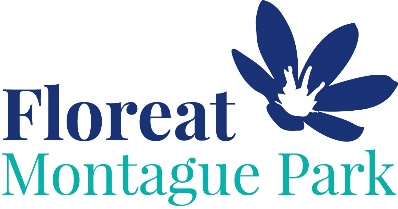 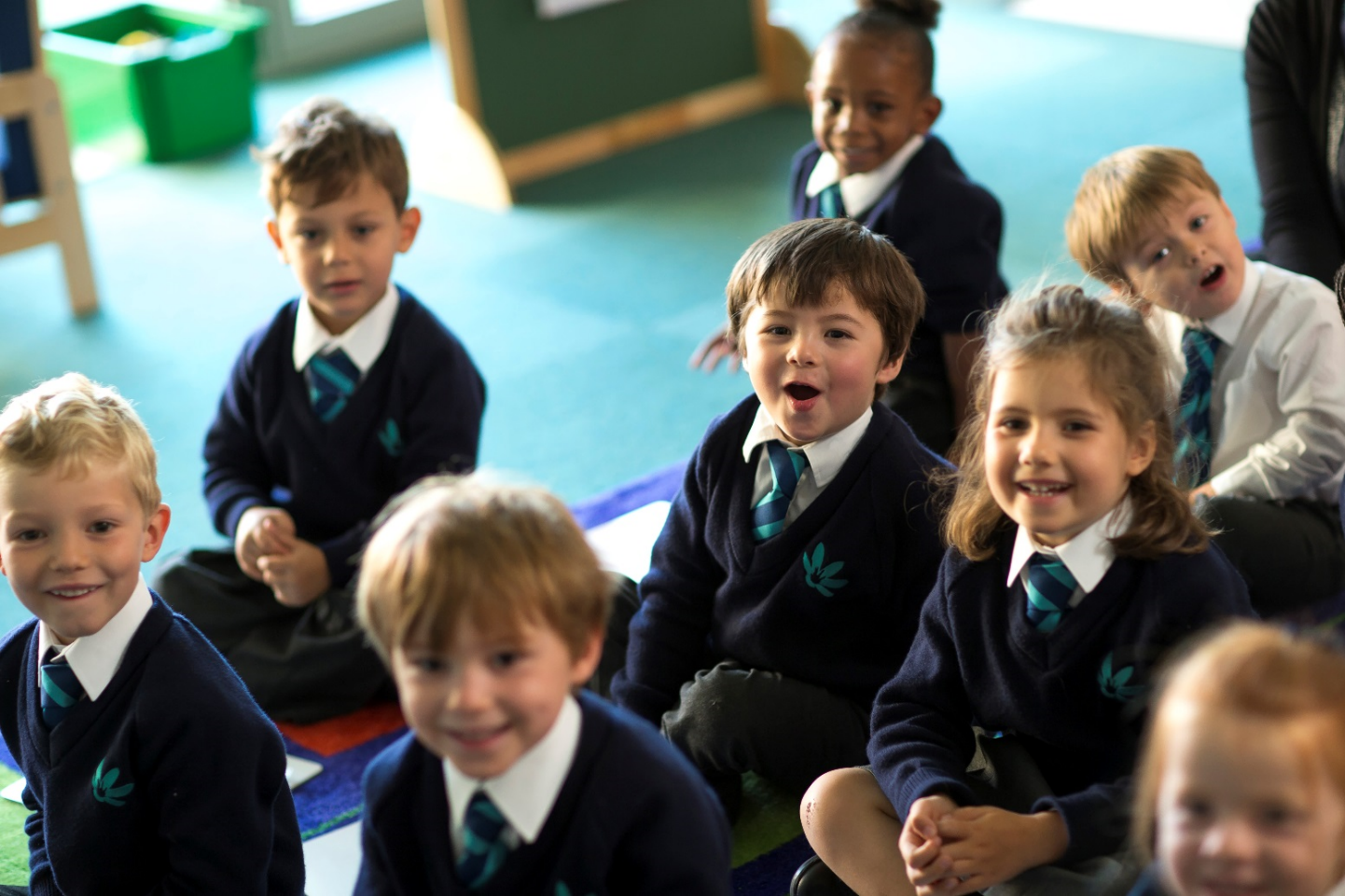 KS1 Teacher Recruitment pack  Floreat staff say... 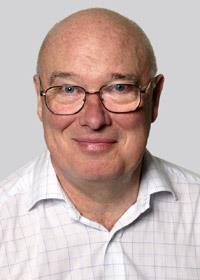 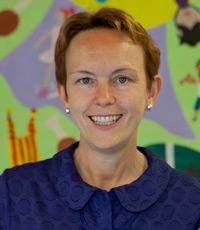 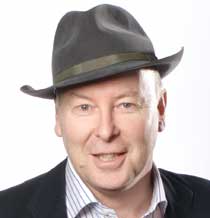  ‘Our school is full of happy high achievers!’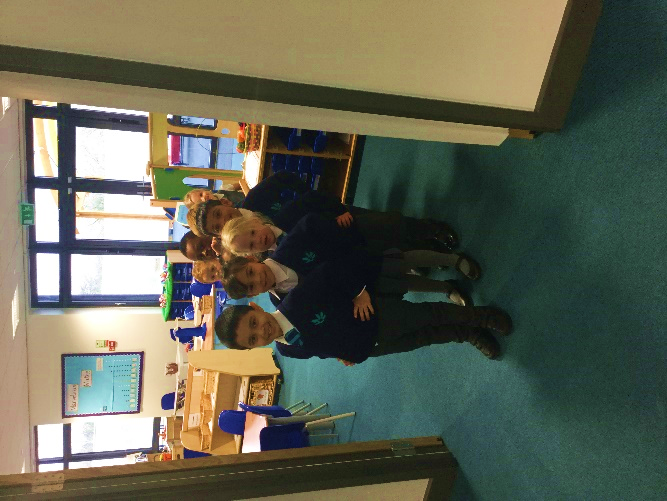 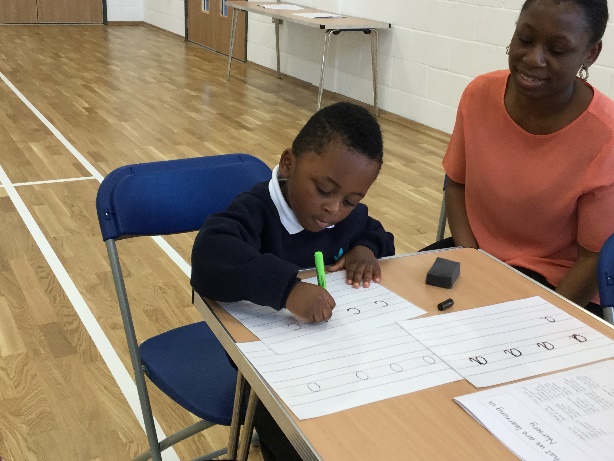 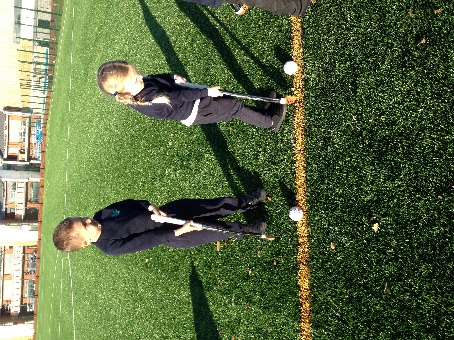 There is a leader in all of us. From the three year old taking their first steps into our inspirational Nursery to the brand new teacher fresh out of university – everyone has a part to play at this school. Our mission is to enable all children and staff to flourish. Your lively creativity will ensure that children flourish in your care. Floreat's Calm School ethos will enable you to grow dignified, learning-focused pupils who love school. This is a wonderful opportunity for a passionate teacher who is either new to teaching or is an experienced practitioner. You will teach in Year 1. This could be your chance to shine!Floreat parents are very supportive and willing to help in every way they can. Please click on the ‘Parent Voice’ logo below to find out what our parents think!Show us determination, courage and spark and we will do everything we can to ensure you are the very best teacher you can be. If you are excited to join the dedicated team at Floreat, then we’d love to hear from you. Come and meet us and see how we serve.With warmest wishes, Kate Harper-Cole, 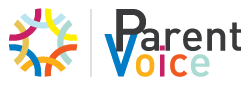 HeadteacherAPPOINTMENT DETAILS 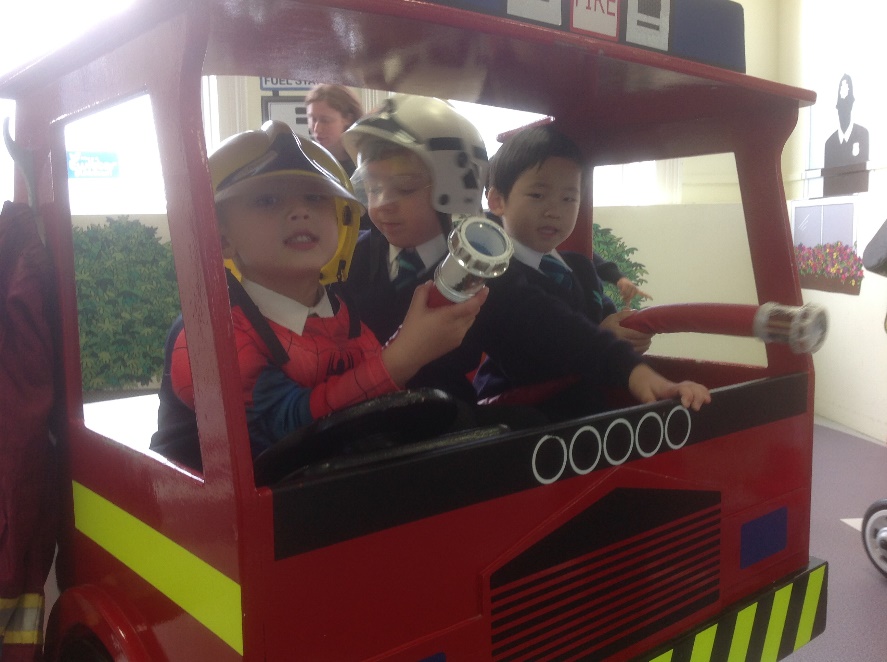 										Salary: M1-M6 Pay Range (London Fringe)										Dates:  Apply by Wednesday 18th April 2018 										Job start: September 2018										Location: Floreat Montague Park School, Wokingham 										Contract type:  Full Time										Contract term:  Permanent										Reports to: The HeadteacherJob Description – Main Responsibilities To teach at an outstanding level.To provide a highly stimulating classroom environment that supports children to flourish.To work alongside all parents to ensure family flourishing.Role modelling of Floreat’s core values of curiosity, honesty, perseverance, and service to others.Plan and deliver engaging and effective lessons for all areas of the curriculum.Working with the Headteacher to instil the culture of high expectations for behaviour and achievement of all pupils.Management of effective external relationships and communications with parents, teachers and the wider community.Effective use of data to report outcomes and plan effective interventions. Communication with Floreat staff to secure robust and efficient operational systems for the school.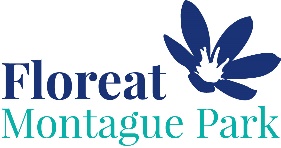 Job Description – Teaching & LearningPlan and prepare highly effective lessons and learning experiences.Teach engaging and effective lessons that motivate, inspire and develop pupils’ knowledge and character strengths. Use assessment very effectively, setting targets for pupils, monitoring progress and rapidly closing any gaps in attainment. Ensure that all students achieve nationally expected outcomes and that any with diagnosed SEND make outstanding progress. Communicate very effectively with parents, including termly reports so that they can support learning outside of school.Deliver family learning programmes that equip parents to take learning forward in all areas of the curriculum.Direct additional adults so that they add significant value to learning outcomes.Implement and adhere to Floreat’s safeguarding policies, ensuring the health and well-being of pupils is maintained at all time.Person SpecificationVIRTUESTeach at an outstanding level, including assessment and feedback.Manage pupils in positive ways, maintaining a 'Calm School' and modelling dignity in every situation.Lead your class with courage and integrity, basing decisions on securing the best outcomes for every child. Commitment to modelling Floreat's character virtues in order to grow these across the school community.Exceptional organisational skills including time management. Approach every school day with a sense of dedicated service to the children and families of Floreat Montague Park Primary School.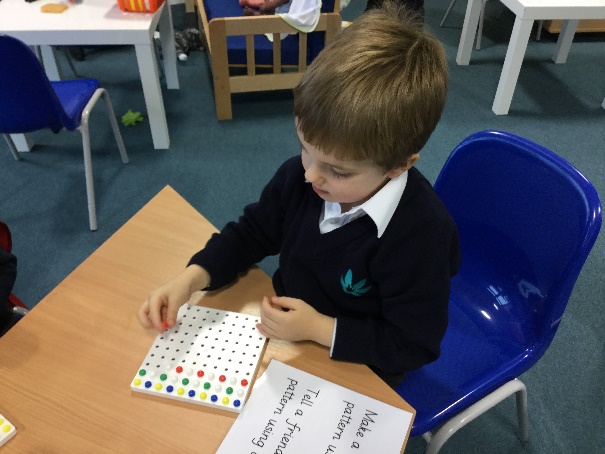 QUALIFICATIONS & EXPERIENCEQualified to degree level or higherQualified to teach and work in the UK.OTHERCommitment to equality of opportunity and safeguarding and welfare of all pupilsThis post is subject to an enhanced Disclosure and Barring Service check.	Our Education ModelOur mission is to enable all children to flourish in school by giving them a knowledge-rich academic education and developing their character strengths and virtues. Our pupils will learn how to work hard and study well, and also to be good and do good for others. This will ensure that they enjoy every moment of the school day and have a future of success and wellbeing, whatever they choose to do in their lives. 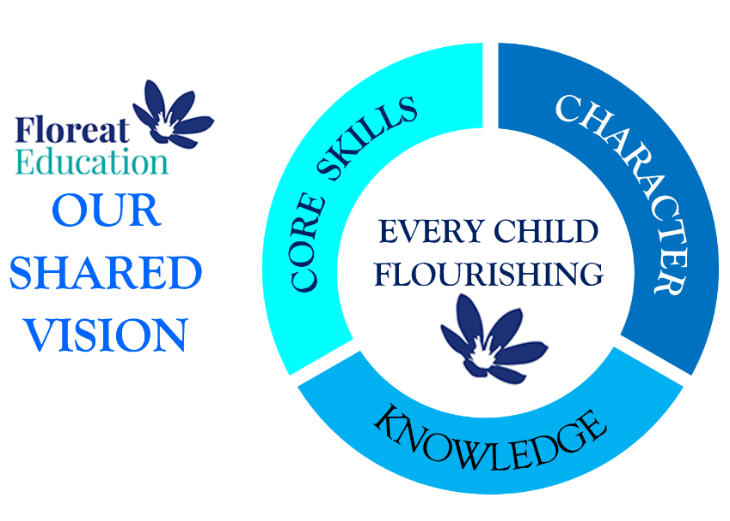 To achieve ambitious pupil outcomes, Floreat has developed a complete educational model for use in our schools: the Virtue and Knowledge school model. This introduces children to a rich understanding of the world whilst preparing them to seek a good life for themselves and others.  Virtue: We believe that developing good character in children leads to their future success and happiness. Character Education runs through the pores of Floreat schools and is also developed through explicit lessons.  We constantly review and improve our approach, linking with other Character Schools nationally to ensure that we give our pupils the best offer.  Knowledge:  Our approach promotes deep understanding of the humanities, arts and music, and includes Adventure and Service Learning.  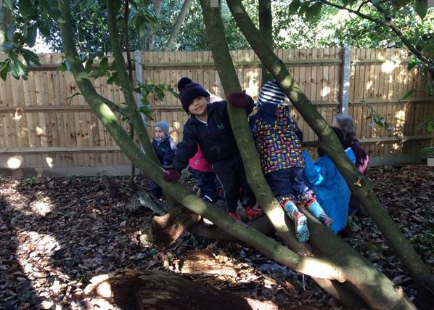 The Virtue and Knowledge School Model is designed to:Make every moment of the school day work harder so that it educates for character virtue as well as academic outcomes;Train teachers so that they can flourish while delivering our curriculum; and,Provide a broad assessment tool that informs teachers, parents and pupils about progress in both academic and character development.As a result of our using the Virtue and Knowledge School Model, we aim to equip our pupils with the core skills, knowledge and character. Together they enable every child to flourish.		Safeguarding & Safer Recruitment - Part  OneEquality & Diversity Floreat Education is committed to eliminating discrimination and encouraging diversity amongst our employees. We are proud of our diverse workforce and ensure that every employee feels respected and able to give their best.  We oppose all forms of unlawful and unfair discrimination. We are committed to providing equality and fairness for all in our recruitment and employment practices and not to discriminate on grounds of age, disability, gender reassignment, marriage/civil partnership status, pregnancy and maternity, race, religion or belief, sex, or sexual orientation.  Safer RecruitmentFloreat is committed to safeguarding and promoting the welfare of children and young people in our schools. In order to meet this responsibility, our schools follow a rigorous selection process to discourage and screen out unsuitable applicants. This process is outlined below, but can be provided in more detail on request. DisclosureFloreat requires all employees to undertake an enhanced DBS check. You are required, before appointment, to disclose any unspent conviction, cautions, reprimands or warnings under the Rehabilitation of Offenders Act 1974 (Exceptions) Order 1975. Non-disclosure may lead to termination of employment. However, disclosure of a criminal background will not necessarily debar you from employment – this will depend upon the nature of the offence(s) and when they occurred.Recruitment TimelineSafeguarding & Safer Recruitment – Part   TwoAPPLICATIONPlease complete the application form and send it, together with a covering letter of no more than 2 pages outlining why you are drawn to this position, to k.harper-cole@montaguepark.floreat.org.uk 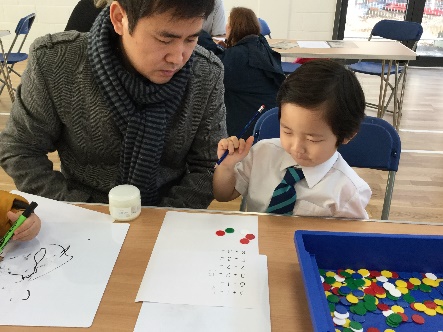 or to Mrs Kate Harper-ColeHeadteacherFloreat Montague Park Primary SchoolWilliam Heelas WayWokinghamRG40 1BGCome and meet the Headteacher and see what we do here at Floreat! Please email office@montaguepark.floreat.org.uk to arrange a school tour.SHORTLISTINGCandidates meeting the criteria will be taken forward from application. INTERVIEWInterviews will be held at Floreat Montague Park Primary School.REFERENCE CHECKINGReferences will be taken up prior to interview unless you request otherwise. .‘Leadership opportunities from the moment you start your Floreat career.’‘Leadership opportunities from the moment you start your Floreat career.’‘It’s an easy commute from London, just 5 minutes from Junction 10 on the M4. It’s also accessible by public transport!’‘It’s an easy commute from London, just 5 minutes from Junction 10 on the M4. It’s also accessible by public transport!’‘5 Inset Days before the children start in September allows the team to bond and establish a vibrant learning environment.’‘5 Inset Days before the children start in September allows the team to bond and establish a vibrant learning environment.’‘Easy transport links to great places to live e.g. Wokingham, Reading, Slough, Bracknell and Fleet.’‘Easy transport links to great places to live e.g. Wokingham, Reading, Slough, Bracknell and Fleet.’‘The leadership team always have your best interests at heart.’‘The leadership team always have your best interests at heart.’‘Straightforward and efficient marking. This allows more time to focus on the next day of learning.’‘Straightforward and efficient marking. This allows more time to focus on the next day of learning.’‘The chance to work for a thriving community of families.’ ‘The chance to work for a thriving community of families.’ ‘Everything is positive... the children are full of joy and are always very well behaved!’‘Everything is positive... the children are full of joy and are always very well behaved!’And opportunities to be trained and led by...And opportunities to be trained and led by...And opportunities to be trained and led by...And opportunities to be trained and led by...Pie CorbettFounder of Talk4WritingJanet HilaryFloreat CEO a National Leader of EducationJanet HilaryFloreat CEO a National Leader of EducationJohn WalkerFounder of SoundsWriteDates available on requestSchool Tour with Kate Harper-Cole, HeadteacherWednesday 18th April Deadline for submission of application form and covering letter.Friday 20th AprilCandidates will be informed of the outcome of shortlisting.Week beginning Monday 23rd AprilInterview day at Floreat Montague Park